LETTER of INVITATIONStaff Training Mobility within the Erasmus + ProgrammeAcademic Year 20../20..We hereby officially invite………………………………………. (Title and full name)from Samsun University, Samsun / Turkey to visit in the framework of the Erasmus+ Staff Training Mobility at ………………………. (place) on…………………………………… (dates)Host Institution				: Erasmus Code (if applicable)		:Dates of Mobility (Exact Dates)	: Date						:Signature and Institutional Stamp	: 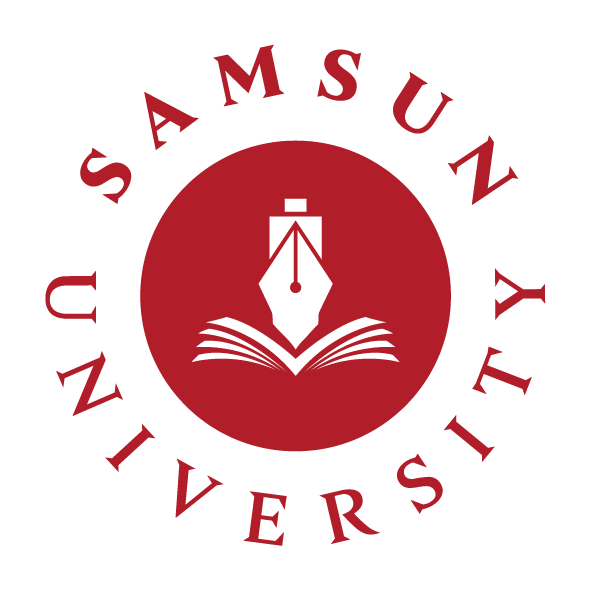 